Accounting and Corporate Regulatory Authority 55 Newton Road #03-02 Revenue House Singapore 307987Accounting and Corporate Regulatory Authority 55 Newton Road #03-02 Revenue House Singapore 307987Accounting and Corporate Regulatory Authority 55 Newton Road #03-02 Revenue House Singapore 307987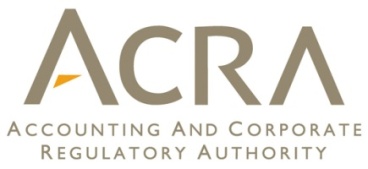 Application for Consent to continue to be an Audit Principal under Paragraph 6B(1) of the Accountants (Public Accountants) RulesApplication for Consent to continue to be an Audit Principal under Paragraph 6B(1) of the Accountants (Public Accountants) RulesApplication for Consent to continue to be an Audit Principal under Paragraph 6B(1) of the Accountants (Public Accountants) RulesApplication for Consent to continue to be an Audit Principal under Paragraph 6B(1) of the Accountants (Public Accountants) RulesIf you are a public accountant who is subjected to a hot review order and wishes to continue to be an Audit Principal for your pupil(s) during the hot review order period, use this form to apply to the Public Accountants Oversight Committee (PAOC) to seek its consent for you to do so.If you are a public accountant who is subjected to a hot review order and wishes to continue to be an Audit Principal for your pupil(s) during the hot review order period, use this form to apply to the Public Accountants Oversight Committee (PAOC) to seek its consent for you to do so.If you are a public accountant who is subjected to a hot review order and wishes to continue to be an Audit Principal for your pupil(s) during the hot review order period, use this form to apply to the Public Accountants Oversight Committee (PAOC) to seek its consent for you to do so.If you are a public accountant who is subjected to a hot review order and wishes to continue to be an Audit Principal for your pupil(s) during the hot review order period, use this form to apply to the Public Accountants Oversight Committee (PAOC) to seek its consent for you to do so.Section 1: Details of the Public AccountantSection 1: Details of the Public AccountantSection 1: Details of the Public AccountantSection 1: Details of the Public AccountantName of public accountantRegistration number of public accountant Section 2: Details of Hot Review Order Section 2: Details of Hot Review Order Section 2: Details of Hot Review Order Section 2: Details of Hot Review Order Please attach a copy of the Hot Review Order and any approvals by ACRA or the PAOC to extend the hot review period or vary the hot review order (if any).Please attach a copy of the Hot Review Order and any approvals by ACRA or the PAOC to extend the hot review period or vary the hot review order (if any).Please attach a copy of the Hot Review Order and any approvals by ACRA or the PAOC to extend the hot review period or vary the hot review order (if any).Please attach a copy of the Hot Review Order and any approvals by ACRA or the PAOC to extend the hot review period or vary the hot review order (if any).Section 3: Details of the ApplicationSection 3: Details of the ApplicationSection 3: Details of the ApplicationSection 3: Details of the ApplicationProvide the following information: Name of pupil(s)Commencement date of supervision as an Audit Principal to the pupil(s)Name of accounting entity(ies) where you are an Audit Principal Provide the following information: Name of pupil(s)Commencement date of supervision as an Audit Principal to the pupil(s)Name of accounting entity(ies) where you are an Audit Principal Example:Mr A – Commenced on 30 Jun 20X0 – Firm XMs B – Commenced on 31 Mar 20X1 – Firm Y, etc.Example:Mr A – Commenced on 30 Jun 20X0 – Firm XMs B – Commenced on 31 Mar 20X1 – Firm Y, etc.State the supporting reason for the application:State the supporting reason for the application:State the supporting reason for the application:State the supporting reason for the application:Section 4: Declaration and Signature of Public Accountant This form must be signed by the public accountant making the application.Section 4: Declaration and Signature of Public Accountant This form must be signed by the public accountant making the application.Section 4: Declaration and Signature of Public Accountant This form must be signed by the public accountant making the application.Section 4: Declaration and Signature of Public Accountant This form must be signed by the public accountant making the application.I hereby declare that the information contained in this form is true and accurate.I hereby declare that the information contained in this form is true and accurate.I hereby declare that the information contained in this form is true and accurate.I hereby declare that the information contained in this form is true and accurate.SignatureDate of applicationImportant Notes:Send your application form and supporting documents to:Public Accountants Oversight CommitteeAccounting and Corporate Regulatory Authority 55 Newton Road#03-02 Revenue House Singapore 307987Attention: Professional Oversight DepartmentPlease take note of the following timeline to submit the application:A public accountant who is subjected to a hot review order and wishes to continue to be an Audit Principal for his or her pupil(s) must apply to the PAOC within 30 days after the date on which the order becomes effective.  Transitional provision – A public accountant who was an Approved Principal before 1 February 2015 and is subjected to a hot review order as at 1 February 2015 must apply to the PAOC by 28 February 2015 if he or she wishes to continue to be an Audit Principal for his or her pupil(s) until the completion of the hot review order.  Important Notes:Send your application form and supporting documents to:Public Accountants Oversight CommitteeAccounting and Corporate Regulatory Authority 55 Newton Road#03-02 Revenue House Singapore 307987Attention: Professional Oversight DepartmentPlease take note of the following timeline to submit the application:A public accountant who is subjected to a hot review order and wishes to continue to be an Audit Principal for his or her pupil(s) must apply to the PAOC within 30 days after the date on which the order becomes effective.  Transitional provision – A public accountant who was an Approved Principal before 1 February 2015 and is subjected to a hot review order as at 1 February 2015 must apply to the PAOC by 28 February 2015 if he or she wishes to continue to be an Audit Principal for his or her pupil(s) until the completion of the hot review order.  Important Notes:Send your application form and supporting documents to:Public Accountants Oversight CommitteeAccounting and Corporate Regulatory Authority 55 Newton Road#03-02 Revenue House Singapore 307987Attention: Professional Oversight DepartmentPlease take note of the following timeline to submit the application:A public accountant who is subjected to a hot review order and wishes to continue to be an Audit Principal for his or her pupil(s) must apply to the PAOC within 30 days after the date on which the order becomes effective.  Transitional provision – A public accountant who was an Approved Principal before 1 February 2015 and is subjected to a hot review order as at 1 February 2015 must apply to the PAOC by 28 February 2015 if he or she wishes to continue to be an Audit Principal for his or her pupil(s) until the completion of the hot review order.  Important Notes:Send your application form and supporting documents to:Public Accountants Oversight CommitteeAccounting and Corporate Regulatory Authority 55 Newton Road#03-02 Revenue House Singapore 307987Attention: Professional Oversight DepartmentPlease take note of the following timeline to submit the application:A public accountant who is subjected to a hot review order and wishes to continue to be an Audit Principal for his or her pupil(s) must apply to the PAOC within 30 days after the date on which the order becomes effective.  Transitional provision – A public accountant who was an Approved Principal before 1 February 2015 and is subjected to a hot review order as at 1 February 2015 must apply to the PAOC by 28 February 2015 if he or she wishes to continue to be an Audit Principal for his or her pupil(s) until the completion of the hot review order.  Explanatory Note to the Form:Guidance for applications by public accountants serving hot review orders for consent to act as an Audit PrincipalAs the intent of Rule 6A(2) is to raise the quality of supervision by an Audit Principal, applications under Rule 6B(1) would only be granted in exceptional circumstances on a case-by-case basis. While the PAOC will consider each and every application on its own merits, applicants may wish to note that the following type of reasons will, under ordinary circumstances, carry lesser or little weight in the PAOC's determination on whether to grant consent for a public accountant serving a hot review order to act as an Audit Principal: Inability to hire and retain staffImpact to reputation and business of the public accountant and/or his or her firmImpracticable to fulfil the hot review orderInability to appoint a suitable hot review partnerMore time needed to fulfil hot review orderApplicants may also wish to note that should they propose either to (a) have the firm’s other public accountants who may have less than 5 years of public practice experience supervise the applicant's pupils, or (b) have Audit Principals who are already undertaking supervision of 4 pupils to supervise the applicant’s pupils while the applicant provides the overall oversight and signs off the pupil’s experience as the Audit Principal, they would need to explain how they can overcome the following respective concerns that arise from such a proposal: The requirement that a public accountant has at least 5 years’ of experience in public practice to serve as an Audit Principal is to ensure pupils gain audit management training from a public accountant who is sufficiently experienced. It would therefore be a matter of concern how a public accountant without sufficient experience can adequately supervise a pupil.  Allowing an Audit Principal to supervise more than 4 pupils may affect the Audit Principal’s ability to provide sufficient guidance and supervision to his or her existing pupils.  While this note provides some guidance on the factors that are not likely to be considered as meritorious grounds for such applications, the PAOC notes that each case will be considered on its own merits in deciding whether to grant consent.  Public accountants should therefore ensure all relevant information supporting their application are provided for the PAOC’s consideration. Public Accountants Subjected to Restriction Orders are Not Eligible for ApplicationIt should also be noted that Rule 6B(1) is only applicable for public accountants subjected to hot review orders only.  Should a public accountant receive a hot review order that is also accompanied with a restriction order (such as a restriction from the provision of public accountancy services or the audits of public interest entities for a period of time), he or she shall not be eligible to apply under Rule 6B(1).  The public accountant will cease to become an Audit Principal from the effective date of his or her restriction order until the cessation of the restriction order.Explanatory Note to the Form:Guidance for applications by public accountants serving hot review orders for consent to act as an Audit PrincipalAs the intent of Rule 6A(2) is to raise the quality of supervision by an Audit Principal, applications under Rule 6B(1) would only be granted in exceptional circumstances on a case-by-case basis. While the PAOC will consider each and every application on its own merits, applicants may wish to note that the following type of reasons will, under ordinary circumstances, carry lesser or little weight in the PAOC's determination on whether to grant consent for a public accountant serving a hot review order to act as an Audit Principal: Inability to hire and retain staffImpact to reputation and business of the public accountant and/or his or her firmImpracticable to fulfil the hot review orderInability to appoint a suitable hot review partnerMore time needed to fulfil hot review orderApplicants may also wish to note that should they propose either to (a) have the firm’s other public accountants who may have less than 5 years of public practice experience supervise the applicant's pupils, or (b) have Audit Principals who are already undertaking supervision of 4 pupils to supervise the applicant’s pupils while the applicant provides the overall oversight and signs off the pupil’s experience as the Audit Principal, they would need to explain how they can overcome the following respective concerns that arise from such a proposal: The requirement that a public accountant has at least 5 years’ of experience in public practice to serve as an Audit Principal is to ensure pupils gain audit management training from a public accountant who is sufficiently experienced. It would therefore be a matter of concern how a public accountant without sufficient experience can adequately supervise a pupil.  Allowing an Audit Principal to supervise more than 4 pupils may affect the Audit Principal’s ability to provide sufficient guidance and supervision to his or her existing pupils.  While this note provides some guidance on the factors that are not likely to be considered as meritorious grounds for such applications, the PAOC notes that each case will be considered on its own merits in deciding whether to grant consent.  Public accountants should therefore ensure all relevant information supporting their application are provided for the PAOC’s consideration. Public Accountants Subjected to Restriction Orders are Not Eligible for ApplicationIt should also be noted that Rule 6B(1) is only applicable for public accountants subjected to hot review orders only.  Should a public accountant receive a hot review order that is also accompanied with a restriction order (such as a restriction from the provision of public accountancy services or the audits of public interest entities for a period of time), he or she shall not be eligible to apply under Rule 6B(1).  The public accountant will cease to become an Audit Principal from the effective date of his or her restriction order until the cessation of the restriction order.Explanatory Note to the Form:Guidance for applications by public accountants serving hot review orders for consent to act as an Audit PrincipalAs the intent of Rule 6A(2) is to raise the quality of supervision by an Audit Principal, applications under Rule 6B(1) would only be granted in exceptional circumstances on a case-by-case basis. While the PAOC will consider each and every application on its own merits, applicants may wish to note that the following type of reasons will, under ordinary circumstances, carry lesser or little weight in the PAOC's determination on whether to grant consent for a public accountant serving a hot review order to act as an Audit Principal: Inability to hire and retain staffImpact to reputation and business of the public accountant and/or his or her firmImpracticable to fulfil the hot review orderInability to appoint a suitable hot review partnerMore time needed to fulfil hot review orderApplicants may also wish to note that should they propose either to (a) have the firm’s other public accountants who may have less than 5 years of public practice experience supervise the applicant's pupils, or (b) have Audit Principals who are already undertaking supervision of 4 pupils to supervise the applicant’s pupils while the applicant provides the overall oversight and signs off the pupil’s experience as the Audit Principal, they would need to explain how they can overcome the following respective concerns that arise from such a proposal: The requirement that a public accountant has at least 5 years’ of experience in public practice to serve as an Audit Principal is to ensure pupils gain audit management training from a public accountant who is sufficiently experienced. It would therefore be a matter of concern how a public accountant without sufficient experience can adequately supervise a pupil.  Allowing an Audit Principal to supervise more than 4 pupils may affect the Audit Principal’s ability to provide sufficient guidance and supervision to his or her existing pupils.  While this note provides some guidance on the factors that are not likely to be considered as meritorious grounds for such applications, the PAOC notes that each case will be considered on its own merits in deciding whether to grant consent.  Public accountants should therefore ensure all relevant information supporting their application are provided for the PAOC’s consideration. Public Accountants Subjected to Restriction Orders are Not Eligible for ApplicationIt should also be noted that Rule 6B(1) is only applicable for public accountants subjected to hot review orders only.  Should a public accountant receive a hot review order that is also accompanied with a restriction order (such as a restriction from the provision of public accountancy services or the audits of public interest entities for a period of time), he or she shall not be eligible to apply under Rule 6B(1).  The public accountant will cease to become an Audit Principal from the effective date of his or her restriction order until the cessation of the restriction order.Explanatory Note to the Form:Guidance for applications by public accountants serving hot review orders for consent to act as an Audit PrincipalAs the intent of Rule 6A(2) is to raise the quality of supervision by an Audit Principal, applications under Rule 6B(1) would only be granted in exceptional circumstances on a case-by-case basis. While the PAOC will consider each and every application on its own merits, applicants may wish to note that the following type of reasons will, under ordinary circumstances, carry lesser or little weight in the PAOC's determination on whether to grant consent for a public accountant serving a hot review order to act as an Audit Principal: Inability to hire and retain staffImpact to reputation and business of the public accountant and/or his or her firmImpracticable to fulfil the hot review orderInability to appoint a suitable hot review partnerMore time needed to fulfil hot review orderApplicants may also wish to note that should they propose either to (a) have the firm’s other public accountants who may have less than 5 years of public practice experience supervise the applicant's pupils, or (b) have Audit Principals who are already undertaking supervision of 4 pupils to supervise the applicant’s pupils while the applicant provides the overall oversight and signs off the pupil’s experience as the Audit Principal, they would need to explain how they can overcome the following respective concerns that arise from such a proposal: The requirement that a public accountant has at least 5 years’ of experience in public practice to serve as an Audit Principal is to ensure pupils gain audit management training from a public accountant who is sufficiently experienced. It would therefore be a matter of concern how a public accountant without sufficient experience can adequately supervise a pupil.  Allowing an Audit Principal to supervise more than 4 pupils may affect the Audit Principal’s ability to provide sufficient guidance and supervision to his or her existing pupils.  While this note provides some guidance on the factors that are not likely to be considered as meritorious grounds for such applications, the PAOC notes that each case will be considered on its own merits in deciding whether to grant consent.  Public accountants should therefore ensure all relevant information supporting their application are provided for the PAOC’s consideration. Public Accountants Subjected to Restriction Orders are Not Eligible for ApplicationIt should also be noted that Rule 6B(1) is only applicable for public accountants subjected to hot review orders only.  Should a public accountant receive a hot review order that is also accompanied with a restriction order (such as a restriction from the provision of public accountancy services or the audits of public interest entities for a period of time), he or she shall not be eligible to apply under Rule 6B(1).  The public accountant will cease to become an Audit Principal from the effective date of his or her restriction order until the cessation of the restriction order.